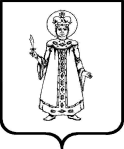 Об утверждении Плана мероприятий («дорожной карты») по развитию массового спорта и созданию муниципальной сети физкультурно-спортивных клубов по месту жительства, обучения и работы граждан Угличского муниципального района на 2020 годВо исполнение постановления Правительства Ярославской области от 16.03.2018 №176-п» Об утверждении Плана мероприятий, направленных на развитие массового спорта и создание в Ярославской области региональной сети физкультурно – спортивных клубов, на 2018 – 2020 годы» и на основании постановления Администрации Угличского муниципального района от 21.05.2018 №567 «Об утверждении Плана мероприятий, направленных на развитие массового спорта и создание в Угличском муниципальном районе муниципальной сети физкультурно-спортивных клубов на 2018 – 2020 годы» Администрация Угличского муниципального районаПОСТАНОВЛЯЕТ:Утвердить План мероприятий («дорожную карту») по развитию массового спорта и созданию муниципальной сети физкультурно-спортивных клубов по месту жительства, обучения и работы граждан Угличского муниципального района на 2020 год (прилагается).Управлению физической культуры, спорта и молодежной политики Администрации Угличского муниципального района (Федорова Л.А.):2.1.	Осуществлять общее руководство реализации Плана мероприятий («дорожной карты») по развитию массового спорта и созданию муниципальной сети физкультурно-спортивных клубов по месту жительства, обучения и работы граждан Угличского муниципального района на 2020 год (далее – «дорожная карта»).	2.2.	Ежеквартально, в установленные сроки, представлять сводный отчет о выполнении «дорожной карты» в Департамент по физической культуре, спорту и молодежной политике Ярославской области.	3.	Ответственным соисполнителям  за выполнение «дорожной карты»:	3.1.	Обеспечить реализацию мероприятий в установленные сроки.	3.2.	Предоставлять в Управление физической культуры, спорта и молодежной политики Администрации района информацию о ходе выполнения «дорожной карты» 10 апреля, 10 июля, 10 октября, 29 декабря текущего года. Контроль за выполнением настоящего постановления возложить назаместителя Главы Администрации района Дружкову О.А.Опубликовать настоящее постановление без приложения в «Угличской газете».Опубликовать настоящее постановление с приложением на информационном портале Угличского муниципального района http://UGLICH.RU.Постановление вступает в силу после его официального опубликования.Глава района								         А.Г. Курицин							Приложение 	к постановлению Администрации Угличского муниципального района от 05.02.2020 № 146План мероприятий («дорожная карта»)по развитию массового спорта и созданию муниципальной сети физкультурно-спортивных клубов по месту жительства, работы и обучения граждан Угличского муниципального района на 2020 год (далее – «дорожная карта»)№п/пНаименование мероприятияСодержаниемероприятияОтветственныеисполнители, соисполнителиСроки проведенияОжидаемый результатМодернизация организационной структуры физкультурно-спортивной отраслиМодернизация организационной структуры физкультурно-спортивной отраслиМодернизация организационной структуры физкультурно-спортивной отраслиМодернизация организационной структуры физкультурно-спортивной отраслиМодернизация организационной структуры физкультурно-спортивной отраслиМодернизация организационной структуры физкультурно-спортивной отрасли1.1.Разработка, обсуждение, утверждение «дорожной карты» по развитию массового спорта и созданию муниципальной сети физкультурно-спортивных клубов по месту жительства, работы и обучения граждан Угличского муниципального района на 2020 годОбсуждение проекта «дорожной карты» на заседании Совета по спорту Угличского муниципального района, заседании Координационного совета, на методическом объединении учителей физической культуры, совещании председателей ТОС. Изучение возможностей и принятие решения об увеличении количества общедоступных физкультурных услуг по месту жительства и спортивно-массовых мероприятий.УФКСиМП,УО,Совет по спортуМО (по согласованию), АНО «Содействие развитию ТОС города Углич» (по согласованию)январьУтверждение постановления Администрации Угличского муниципального района «Об утверждении «дорожной карты», согласованной со всеми исполнителями1.2.Разработка и утверждение с Главами сельских поселений планов спортивно-массовой работы, проводимых на территории сельских поселений Изучение возможностей и принятие решения об увеличении количества общедоступных физкультурных услуг по месту жительства и спортивно-массовых мероприятий. СШ «Спарт»ежеквартальноУтверждение планов спортивной массовой работы в 5 сельских поселениях на 2020 год  1.3.Утверждение состава Координационного совета по развитию физической культуры, массового спорта и внедрению Всероссийского физкультурно – спортивного комплекса «Готов к труду и обороне» на территории Угличского муниципального района  Утверждение состава Координационного совета в новой редакции с целью включения в его состав руководителей ФСК, представителей спортивной общественностиУФКСиМПянварьВведение в состав Координационного Совета   руководителей ФСК, привлечение социальных партнеров, представителей общественности к управлению развитием массового спорта1.4.Рассмотрение вопросов развития массового спорта на заседаниях Совета по спорту Угличского муниципального района, Координационном совете по развитию физической культуры, массового спорта   и внедрению Всероссийского физкультурно – спортивного комплекса «Готов к труду и обороне» на территории Угличского муниципального районаОбсуждение вопросов развития массового спорта на территории района: выполнение показателей «дорожной карты», обобщение опыта работы, выявление проблем и поиск их решений.УФКСиМП,УОв течение годаПовышение эффективности управления развитием массового спорта1.5.Организация  процесса создания физкультурно-спортивных клубов по месту жительства гражданСоздание ФСК по месту жительства граждан на территории сельских поселений района, города УгличаУФКСиМПв течение годаУвеличение доли населения среднего и старшего возраста, занимающегося физической культурой и спортом. Создание ФСК при каждомтерриториальном органе местного самоуправления города Углича -5. Создание ФСК на базе сельских поселений района – 3. Создание ФСК по видам спорта – 5.1.6.Содействовать созданию физкультурно-спортивного клуба на базе ГПОАУ ЯО Угличский аграрно-политехнический колледжСоздание ФСК по месту обучения граждан УФКСиМП, ГПОАУ ЯО УАПК (по согласованию)февральСоздание студенческого ФСК на базе ГПОАУ ЯО УАПК1.7.Содействовать созданию физкультурно-спортивных клубов по месту работы гражданСоздание ФСК по месту работы граждан на предприятиях и в организациях Угличского муниципального района УФКСиМП,СШ «Спарт»1 квартал Увеличение доли населения среднего и старшего возраста, занимающегося физической культурой и спортом. Создание ФСК на базе 5 промышленных предприятий1.8.Оказание имущественной поддержки ФСКЗаключение договоров безвозмездного пользования нежилым помещением, согласно перечня движимого муниципального имущества, находящегося на праве оперативного управления муниципальных учреждений и предоставляемого для временного безвозмездного пользования в качестве имущественной поддержки СО НКО в рамках реализации муниципальной программы  «О поддержке социально ориентированных некоммерческих организаций Угличского муниципального района», ФСКРуководители учреждений и организацийв течение годаУвеличение доли населения среднего и старшего возраста, занимающегося физической культурой и спортомЗаключение договоров руководителей ФСК с руководителями учреждений - 101.9.Оказание финансовой поддержки физкультурно-спортивным клубам со статусом юридического лица на конкурсной основе в рамках муниципальной программы «Поддержка социально – ориентированных некоммерческих организаций Угличского муниципального района»Оказание финансовой поддержки  СО НКО в рамках реализации муниципальной программы  «О поддержке социально ориентированных некоммерческих организаций Угличского муниципального района»УКв течение годаУвеличение количества общедоступных спортивно-массовых мероприятий. Оказание финансовой поддержки 5 СО НКО спортивной направленности на конкурсной основе2. Совершенствование нормативно-правовой базы2. Совершенствование нормативно-правовой базы2. Совершенствование нормативно-правовой базы2. Совершенствование нормативно-правовой базы2. Совершенствование нормативно-правовой базы2. Совершенствование нормативно-правовой базы2.1.Внесение изменений в постановление Администрации Угличского муниципального района от 21.05.2018 № 567 «Об утверждении Плана мероприятий, направленных на развитие массового спорта и создание в Угличском муниципальном районе муниципальной сети физкультурно – спортивных клубов на 2018 – 2020 годы»Утверждение «дорожной карты» на 2020 годУФКСиМПянварьПринятие нормативно-правового акта2.2.Утверждение постановления Администрации Угличского муниципального района  «Об утверждении  Реестра физкультурно – спортивных клубов, действующих на территории Угличского муниципального района и о мерах  поддержки  физкультурно-спортивных клубов»Утверждение списочного состава ФСК, действующих на территории Угличского муниципального района, определение мер поддержкиУФКСиМПянварь-февральОпределение мер поддержки ФКС в соответствии с действующим законодательством РФ2.3.Разработка Положения о проведении  муниципальной спартакиады среди школьных спортивных клубов общеобразовательных организаций Угличского муниципального района на 2020-2021 учебный годУтверждение  видов, спорта Спартакиады, условий и сроков проведения СпартакиадыУО30.07.2020.Определение основных этапов Спартакиады, утверждение регламента2.4.Внесение мероприятий «дорожной карты» в муниципальную программу «Развитие физической культуры и спорта в Угличском муниципальном районе» на 2019-2022 годыВнесение в  муниципальную программу перечня общедоступных спортивно-массовых мероприятийУФКСиМПв течение годаЗакрепление основных  физкультурно-здоровительных и спортивных мероприятий нормативно-правовым актом2.5.Внесение мероприятий «дорожной карты» в Единый календарный план проведения физкультурных и спортивных мероприятий в Угличском муниципальном районе на 2020 год Внесение в  единый календарный план перечня общедоступных спортивно-массовых мероприятийУФКСиМПянварьЗакрепление основных физкультурно-оздоровительных и спортивных мероприятий нормативно-правовым актом2.6.Разработка и утверждение Положений о проведении физкультурных и спортивных мероприятийУтверждение условий и сроков проведения мероприятийУФКСиМП,УО,Руководители ФСК (по согласованию)в течение годаУтверждение регламента мероприятийОбщедоступные спортивно-массовые мероприятияОбщедоступные спортивно-массовые мероприятияОбщедоступные спортивно-массовые мероприятияОбщедоступные спортивно-массовые мероприятияОбщедоступные спортивно-массовые мероприятияОбщедоступные спортивно-массовые мероприятия3.1.Организация и проведение  физкультурно-оздоровительных и спортивных мероприятий в рамках Декады спорта и здоровья, Олимпийского дня в Угличе, Дня физкультурникаМероприятия включают в себя соревнования по видам спорта, акции и фестивалиУФКСиМПв течение годаПривлечение различных слоев населения к систематическим занятиям физической культурой и спортом3.2.Содействие в организации и проведении  мастер-классов, показательных выступлений  в рамках муниципальных, поселенческих  мероприятий, дней микрорайонов города Углича, дней сел и деревень учреждениям и организациям района,  ФСКМастер-классы, показательные выступления по видам спортаУФКСиМП,УО,Главы поселений (по согласованию)в течение годаПопуляризация видов спорта, культивируемых в Угличском муниципальном районе с целью привлечения населения к занятиям физической культурой и спортом3.3.Организация и проведение муниципальной спартакиады среди сельских поселений Угличского муниципального районаПроведение соревнований по 9 видам спорта в течение календарного года среди команд 5 сельских поселений районаУФКСиМПв течение годаУвеличение доли населения, проживающего на территории сельских поселений, занимающегося физической культурой и спортом3.4.Организация и проведение муниципальной спартакиады среди работников образовательных учреждений Угличского муниципального районаПроведение соревнований по 9 видам спорта в течение календарного года среди 32 команд образовательных учреждений районаУО,ДЮСШв течение годаУвеличение доли работников системы образования, занимающихся физической культурой и спортом. Установление дружеских связей между коллективами образовательных учреждений.3.5.Организация и проведение спартакиады трудящихся города УгличаПроведение соревнований по 16 видам спорта в течение календарного года среди команд предприятий и организаций районаСШ «Спарт»в течение годаУвеличение доли работников предприятий и организаций, занимающихся физической культурой и спортом. Установление дружеских связей между трудовыми коллективами3.6.Организация и проведение VII муниципального  фестиваля спорта для людей с ограниченными возможностями здоровья и инвалидов  Угличского муниципального района  «Личное участие»Проведение соревнований в течение календарного года среди людей с ограниченными возможностями здоровья и инвалидов,  финального мероприятия, приуроченного к международному дню инвалидов  УФКСиМП,УО ВОИ (по согласованию),  УО ВОС (по согласованию),КЦСОН «Данко»,ГБУ СО ЯО Угличский дом-интернат для пенсионеров и инвалидов (по согласованию), МОО «МОГУ» (по согласованию)в течение годаУвеличение доли людей, с ограниченными возможностями здоровья и инвалидов проживающих на территории района, занимающихся физической культурой и спортом3.7.Организация и проведение II фестиваля  логических игр для людей с ограниченными возможностями здоровья и инвалидов  Угличского муниципального района  Проведение соревнований в течение календарного года среди людей с ограниченными возможностями здоровья и инвалидовУФКСиМП,УО ВОИ (по согласованию),УО ВОС (по согласованию),КЦСОН «Данко»,ГБУ СО ЯО Угличский дом-интернат для пенсионеров и инвалидов (по согласованию), МОО «МОГУ» (по согласованию)в течение годаУвеличение доли людей, с ограниченными возможностями здоровья и инвалидов проживающих на территории района, занимающихся физической культурой и спортом3.8.Организация и проведение муниципальной спартакиады среди обучающихся образовательных учреждений Угличского муниципального района 2019-2020 учебного годаПроведение соревнований по 9 видам спорта в течение календарного года среди обучающихся образовательных учреждений Угличского муниципального районаУО,ДЮСШянварь-майУвеличение доли обучающихся образовательных учреждений, занимающихся физической культурой и спортом3.9.Реализация совместного проекта МОО «МОГУ» и Угличского отделения Всероссийского общества слепых «Спортивные выходные»Проведение тренировочных занятий по передвижению на лыжахМОО «МОГУ» (по согласованию),УО ВОС (по согласованию)январь-мартПривлечение людей в ограниченными возможностями здоровья и инвалидов к занятиям физической культурой 3.10.Организация и проведение лыжного фестиваля «Юный лыжник» для дошкольников и младших школьниковКомплексное мероприятие с участие воспитанников дошкольных учреждений и обучающихся младших классов школ района ДФКСиМП ЯО, УФКСиМП,
УО, ОУ22.02.2020.стадион«Чайка»Популяризация лыжного спорта.  Привлечение детей дошкольного и младшего школьного возраста  к систематическим занятиям физической культурой и спортом3.11.Организация и проведение Угличского полумарафона «Волжский берег» в рамках проекта «Бегом по «Золотому кольцу»Комплексное мероприятие с беговыми забегами на 300м, 600м, 3 км, 10 км, 21,1 км, мастер-классами, показательными выступлениями, культурной программой с участием угличан и участников забегов из различных городов РоссииДФКСиМП ЯО (по согласованию),ЦРМС «Марафон+» (по согласованию),УФКСиМП,УО, УК20.06.2020.Пл. УспенскаяПривлечение населения  к систематическим занятиям физической культурой и спортом3.12.Организация и проведение муниципальной спартакиады среди  школьных спортивных клубов образовательных учреждений Угличского муниципального района 2020-2021 учебного годаПроведение соревнований по 9 видам спорта в течение календарного года среди школьных спортивных клубов образовательных учреждений Угличского муниципального районаУО,ДЮСШсентябрь 2020-май 2021Увеличение доли обучающихся образовательных учреждений, занимающегося физической культурой и спортом. Установление дружеских связей между школьными спортивными клубами 3.13.Организация и проведение муниципального фестиваля велоспорта и экстремальных видов спорта «Угличская верста»Комплексное мероприятие с участием жителей Угличского муниципального района разного возраста, включающее в себя: детские заезды на велосипедах, квест –игры среди школьных спортивных клубов, муниципальный смотр-конкурс «Безопасное колесо», соревнования по экстремальным видам спорта, велогонки УФКСиМП,УО, ДДТ,Руководители ФСК (по согласованию)сентябрьПопуляризация велосипедного спорта, экстремальных видов спорта через проведение соревнований, мастер-классов, квест-игр. Установление дружеских связей между школьными спортивными клубами3.14.Оказание ФСК организационной, финансовой, информационно-методической, имущественной поддержки при проведении  открытых, межмуниципальных физкультурно-массовых и спортивных мероприятий, в т.ч.Решение вопросов по предоставлению  спортивных сооружений для проведения физкультурно-массовых и спортивных мероприятий, размещение информации в СМИ, оказание финансовой поддержки в рамках утвержденных бюджетных ассигнованийУФКСиМП,УО, СШ «Спарт»,ДЮСШв течение годаУвеличение доли населения, вовлеченного в занятия физической культурой и спортом. Увеличение количества общедоступных спортивно-массовых мероприятий, проводимых на территории района3.14.1.Соревнования по снегоходному спорту Проведение гонок   на снегоходах в различных классах с участием спортивных клубов  УФКСиМП,ФСК «Углич-экстрим» (по согласованию)01.03.2020.район карьеров Левый берегПопуляризация снегоходного спорта, через проведение соревнований, мастер-классов. Установление дружеских связей между спортивными клубами 3.14.2.Открытый турнир по самбоТурнир проводится с участием спортсменов из городов Ярославской области, ЦФОУФКСиМП,АНО «СК «Олимп» (по согласованию)апрельноябрьФОКПопуляризация  вида спорта «самбо». Установление дружеских связей между спортивными клубами3.14.3.IV Кубок Главы Угличского муниципального района по джиу-джитсуТурнир проводится с участием спортсменов из городов Ярославской области, ЦФОУФКСиМП,АНО «КСБЕ «Мангуст» (по согласованию)ноябрьФОКПопуляризация вида спорта «джиу-джитсу». Установление дружеских связей между спортивными клубами3.15.Организация и проведение открытых, межмуниципальных физкультурно-массовых и спортивных мероприятий, в том числе:УФКСиМП,Руководители ФСК (по согласованию)в течение года3.15.1.Открытый Рождественский турнир по волейболу среди мужских и женских команд (18+)В турнире принимают участие 7 мужских и 6  женских команд г. Углича, г. Ярославля, г. Рыбинска, г. МышкинаУФКСиМП, ФСК «Волейбол. Углич» (по согласованию)06-07.01.2020.ФОКПопуляризация  вида спорта «волейбол». Увеличение доли населения, вовлеченного в занятия физической культурой и спортом.Установление дружеских связей между спортивными командами, спортивными клубами3.15.2.Открытый Рождественский турнир по настольному теннису (18+)Турнир проводится в 3 возрастных категориях:мужчины до 50 лет - региональный рейтинг не выше 700; ветераны 50-60 лет; ветераны 60 лет и старше. В турнире принимают участие  члены ФСК «ТопСпин.», спортсмены из Ярославской области, городов ЦФОУФКСиМП,ФСК «ТопСпин. Углич» (по согласованию)11.01.2020.ФОКПопуляризация  вида спорта «настольный теннис». Увеличение доли населения, вовлеченного в занятия физической культурой и спортом.Установление дружеских связей между спортсменами, спортивными клубами3.15.3.Соревнования по зимнему мотокроссу Проведение заездов на мотоциклах в различных классах с участием спортивных клубов Ярославской области и ЦФОСШ «Спарт»,ФСК «Кросс+» (по согласованию)01.03.2020.район карьеров Левый берегПопуляризация мотоциклетного спорта. Установление дружеских связей между спортивными клубами, спортсменами3.15.4.Открытое Первенство Угличского муниципального района по волейболу среди мужских и женских команд 2020 годаВ турнире принимают участие 6 мужских и 4 женских команд города Углича, команды из г. Рыбинска, Калязина, Мышкина, Большого СелаУФКСиМП,ФСК «Волейбол. Углич» (по согласованию)март-апрельФОКПопуляризация  вида спорта «волейбол». Увеличение доли населения, вовлеченного в занятия физической культурой и спортом.Установление дружеских связей между спортивными командами, спортивными клубами3.15.5.Соревнования по мотокроссу, посвященные открытию сезона  2020 годаПроведение заездов на мотоциклах в различных классах с участием спортивных клубов Ярославской области и ЦФОСШ «Спарт»,ФСК «Кросс+» (по согласованию)апрельрайон карьеров Левый берегПопуляризация мотоциклетного спорта. Установление дружеских связей между спортивными клубами, спортсменами3.15.6.Традиционный  открытый турнир по настольному теннису, посвященный Дню ПобедыТурнир проводится в 3 возрастных категориях.В турнире принимают участие члены ФСК «ТопСпин. Углич», спортсмены из Ярославской областиУФКСиМП,ФСК «Волейбол. Углич» (по согласованию)02.05.2020.ФОКПопуляризация  вида спорта «настольный теннис». Увеличение доли населения, вовлеченного в занятия физической культурой и спортом.Установление дружеских связей между  спортсменами, спортивными клубами3.15.7.Открытый турнир по волейболу среди мужских команд, посвященный Дню Победы В турнире принимают участие  команда ФСК «Волейбол. Углич», команды городов Ярославской областиУФКСиМП,ФСК «Волейбол. Углич» (по согласованию)10.05.2020.ФОКПопуляризация  вида спорта «волейбол». Увеличение доли населения, вовлеченного в занятия физической культурой и спортом.3.15.8.Открытый турнир по волейболу среди мужских команд, посвященный Дню физкультурникаВ турнире принимают участие  волейбольные команда  города УгличаУФКСиМП,ФСК «Волейбол. Углич» (по согласованию)августДОЦ «Юность»Популяризация  вида спорта «волейбол». Увеличение доли населения, вовлеченного в занятия физической культурой и спортом.3.15.9.Соревнования по мотокроссу, посвященные закрытию сезона 2020 годаПроведение заездов   на мотоциклах в различных классах  с участием спортивных клубов Ярославской области и ЦФОСШ «Спарт»,ФСК «Кросс+» (по согласованию)октябрьрайон карьеров Левый берегПопуляризация мотоциклетного спорта. Установление дружеских связей между спортивными клубами, спортсменами3.16.Организация и проведение мероприятий по внедрению Всероссийского физкультурно – спортивного комплекса «Готов к труду и обороне»Привлечение населения Угличского муниципального района в выполнение нормативов комплекса ГТО через проведение Единых дней ГТО, фестивалей, акций Центр тестирования ГТО,УФКСиМП,УОв течение годаПривлечение различных слоев населения к выполнению нормативов комплекса ГТО3.16.1.Фестиваль  для дошкольников и учащихся младших классов «Младше всех, спортивней всех!» с элементами ГТОКомплексное мероприятие с элементами ГТОУО,ДЮСШмартФОКПривлечение дошкольников, младших школьников, их родителей к выполнению нормативов комплекса ГТО3.16.2.Единые дни выполнения нормативов комплекса ГТОКомплексное мероприятие с участием населения района в возрасте от 18 лет и старшеЦентр тестирования ГТО,УФКСиМПв течение годаспортивные объектыВыполнение нормативов комплекса ГТО.Привлечение различных слоев населения к выполнению нормативов комплекса ГТО3.16.3.Фестивали, акции  комплекса ГТО, в том числе:Комплексное мероприятие с участием населения района  в возрасте от 18 лет и старшеУФКСиМП,УОв течение годаПривлечение различных слоев населения к выполнению нормативов комплекса ГТО3.16.4.Фестиваль «КУДО-ГТО»Комплексное мероприятие с участием  спортсменов МАУ Спортивная школа «Витязь»СШ «Витязь»мартСШ «Витязь»Привлечение спортсменов к выполнению нормативов комплекса ГТО3.16.5.Акция «Проверь себя»Комплексное мероприятие с участием населения района, участниками Угличского полумарафона «Волжский берег»СШ «Спарт»27.06.2020.Площадь УспенскаяПривлечение различных слоев населения к выполнению нормативов комплекса ГТО3.16.6.Акция «Стань участником комплекса ГТО» в рамках мероприятий, посвященных  Дню пожилого человекаКомплексное мероприятие с участием населения района пожилого возрастаЦентр тестирования ГТО,УФКСиМП,КЦСОН «Данко»,УО ВОИ (по согласованию), УО ВОС (по согласованию),АНО «Содействие развитию ТОС города Углич» (по согласованию)октябрьСтадион «Чайка»Привлечение различных слоев населения к выполнению нормативов комплекса ГТО3.16.7.Фестиваль «Проверь себя» в микрорайонах города УгличаКомплексное мероприятие с участием населения микрорайонов города Углич. Проводится в рамках Дней микрорайона или как  самостоятельное мероприятиеЦентр тестирования ГТО,УФКСиМП,АНО «Содействие развитию ТОС города Углич»  (по согласованию)в течение годаСпортивные объекты города УгличаПривлечение различных слоев населения к выполнению нормативов комплекса ГТО3.16.8.Организация и проведение выездных Единых дней ГТО на базе сельских поселений Комплексное мероприятие с участием населения сельского поселения. Проводится как  самостоятельное мероприятиеУФКСиМП,Центр тестирования ГТОв течение годаСпортивные объектыПривлечение различных слоев населения к выполнению нормативов комплекса ГТО3.17.Оказание поддержки учреждениям и организациям,   ФСК по участию  в региональных фестивалях, соревнованиях, межмуниципальных Лигах по видам спортаПоложение о проведении спортивно-массовых мероприятияхУФКСиМП,УО,УСПиТв соответствии с Положением о проведении фестиваляПовышение уровня спортивного мастерства. Создание мотивации для систематических занятий физкультурой и спортом4. Кадровое, информационное и методическое обеспечение4. Кадровое, информационное и методическое обеспечение4. Кадровое, информационное и методическое обеспечение4. Кадровое, информационное и методическое обеспечение4. Кадровое, информационное и методическое обеспечение4. Кадровое, информационное и методическое обеспечение4.1.Муниципальный смотр-конкурс среди школьных спортивных клубов образовательных организаций Угличского муниципального района Смотр-конкурс проводится в 2-х номинациях: среди школьных спортивных клубов городских школ,  среди школьных спортивных клубов сельских школ Положением определены  показатели  оценки работы школьных спортивных клубовУО,МО сентябрь 2020-май 2021Увеличение доли детей в возрасте от 6 до 18 лет, систематически занимающихся физической культурой и спортом. Привлечение членов школьных спортивных клубов к участию в общедоступных спортивно-массовых мероприятий. Установление дружеских связей между школьными спортивными клубами.4.2.Участие в курсах повышения квалификации по программам: «Инструктор по физической культуре и массовому спорту»; «Организатор спортивно-массовой работы по месту жительства и по месту работы»Направление на курсы повышения квалификации инструкторов по физической культуре сельских поселений района, руководителей ФСК по месту жительства и по месту работы гражданУФКСиМПв течение годаПовышение квалификации кадров, задействованных  в сфере организации спортивно-массовой работы.4.3.Участие в курсах по подготовке спортивных судей по видам спорта, культивируемых в муниципальном районеНаправление на курсы повышения квалификации спортивных судей по видам спортаУФКСиМП,УОв течение годаПовышение квалификации кадров, задействованных в организации спортивно-массовой работы. Увеличение количества спортивно-массовых мероприятий, проводимых в муниципальном районе.4.4.Информирование Глав поселений, руководителей органов местного самоуправления, директоров образовательных организаций, руководителей ФСК и общественных физкультурных организаций о текущих результатах работы по развитию школьного спорта, внедрению ГТО и деятельности ФСКВыступления на рабочих совещаниях, отчетах Глав поселений района перед населениемУФКСиМП,УОв течение годаСовершенствование системы управления развитием массового спорта на поселенческом и муниципальном уровне.4.5.Чествование руководителей  и активистов ФСК,  общественных физкультурных организаций, добившихся высоких результатов в развитии массового спортаПроводится в рамках муниципальных мероприятий: День физкультурника, дней микрорайонов, спортивных праздников с участием Главы Угличского муниципального района, Глав поселений, депутатов Ярославской областной Думы, депутатов Думы Углиичского муниципального района, депутатов муниципальных советов поселенийУФКСиМП,УОв течение годаПовышение мотивации к участию в спортивно-массовой работе, проводимой в муниципальном районе.4.6.Организация и проведение торжественных церемоний вручения знаков отличия комплекса ГТОПроводится с участием Главы Угличского муниципального района, Глав поселений, депутатов Ярославской областной Думы УФКСиМП,УОв течение годаПовышение мотивации к участию в спортивно-массовой работе, проводимой в муниципальном районе4.7.Организация и проведение  совместно с НП «Спортивный клуб «Буревестник - Верхняя Волга» семинаров  для руководителей ФСК, руководителей и специалистов учреждений и организаций районаОбобщение опыта работы по развитию массового спорта, представление лучших практик работы ФСКУФКСиМП,УО,Руководители ФСК (по согласованию)в течение годаПовышение мотивации к участию в спортивно-массовой работе, проводимой в муниципальном районе4.8.Сбор, обработка ежемесячных планов работы ФСК, расположенных на территории Угличского муниципального района. Направление  сводного плана работы ФСК в НП «Спортивный клуб «Буревестник – Верхняя Волга»Получение информации о работе ФСК.УФКСиМП,Руководители ФСК (по согласованию)ежемесячно до 15 числаДостоверная информация  о мероприятиях, проводимых ФСК 4.9.Оказание консультативной поддержки по вопросам регистрации ФСК на портале «Массовый спорт Ярославской области»Проведение консультаций с руководителями ФСКУФКСиМПв течение годаДостоверная информация о ФСК4.10.Тиражирование лучших практик деятельности ФСК в СМИОбобщение опыта работы ФСК Распространение опыта работы  в СМИ, в печатных изданиях, на семинарах, конференцияхУФКСиМП,УО,Руководители ФСК (по согласованию)ежемесячно до 15 числаОбобщенная, достоверная информация о ФСК4.11.Освещение деятельности ФСК, в СМИ, на сайте «Массовый спорт Ярославской области»Информирование  населения района о деятельности ФСК, о спортивно-массовых мероприятияхУФКСиМП,УО, Руководители ФСК (по согласованию) в течение годаКоличество размещенных материалов в СМИ4.12.Освещение мероприятий ФСК в интернет-ресурсахИнформирование  населения района о деятельности ФСК,  о спортивно-массовых мероприятияхУФКСиМП,УО,Руководители ФСК (по согласованию) в течение годаКоличество размещенных материалов 5. Мониторинг «дорожной карты»5. Мониторинг «дорожной карты»5. Мониторинг «дорожной карты»5. Мониторинг «дорожной карты»5. Мониторинг «дорожной карты»5. Мониторинг «дорожной карты»5.1.Мониторинг качества услуг, оказываемых по месту жительства Анализ материалов, поступающих от учреждений и организаций района, руководителей ФСК, муниципального центра тестирования ГТО УФКСиМП в течение годаАктуальная информация об услугах, оказываемых по месту жительства.5.2.Мониторинг деятельности ФСК по месту жительства и по месту работыАнализ материалов, размещенных  ФСК на портале «Массовый спорт Ярославской области», на сайтах учреждений и организаций районаУФКСиМПежеквартальноАктуальная информация по деятельности ФСК и оказываемых ими услугах.5.3.Мониторинг мероприятий «дорожной карты»Получение информации о проводимых мероприятиях, количественном и качественном составе ФСКУФКСиМПв течение годаДостоверная информация о своевременности и количестве мероприятий, проводимых в рамках «дорожной карты».5.4.Мониторинг информационных материалов, получаемых от ФСК и общественных спортивных организаций Анализ материалов, размещенных ФСК на портале «Массовый спорт Ярославской области», на сайтах учреждений и организаций районаУФКСиМП,УОежемесячноДостоверная информация о своевременности и количестве материалов, получаемых от организаторов спортивно-массовых мероприятий для  размещения в Интернете и СМИДФКСиМП ЯОДепартамент по физической культуре, спорту и молодежной политике Ярославской областиУФКСиМПУправление физической культуры, спорта и молодежной политики Администрации Угличского муниципального районаУОУправление образования Администрации Угличского муниципального районаУСПиТУправление социальной политики и труда Администрации Угличского муниципального районаУКУправление культуры Администрации Угличского муниципального районаНП «СК «Буревестник-ВВ»Некоммерческое партнерство «Спортивный Клуб «Буревестник-Верхняя Волга»ГТОВсероссийский физкультурно-спортивный комплекс «Готов к труду и обороне»ФСКФизкультурно-спортивный клубМОМетодическое объединение учителей физической культуры Управления образования Администрации Угличского муниципального районаСШ «Спарт»Муниципальное бюджетное учреждение Угличского муниципального района «Спортивная школа «Спарт»СШ «Витязь»Муниципальное автономное учреждение Спортивная школа «Витязь» Угличского муниципального районаДЮСШМуниципальное образовательное автономное учреждение  дополнительного образования детей Детско юношеская спортивная школа Угличского муниципального районаКЦСОН «Данко»Муниципальное учреждение «Комплексный центр социального обслуживания населения «Данко»УПОУчреждения профессионального образованияОУОбразовательное учреждениеСМИСредства массовой информацииУМРУгличский муниципальный районГПОАУ ЯО УАПКГосударственное профессиональное образовательное автономное учреждение Ярославской области «Угличский аграрно-политехничесих колледж»УО ВОИУгличское отделение Всероссийского общества инвалидов УО ВОСУгличское отделение Всероссийского общества слепыхМООМолодежная общественная организацияДДТМуниципальное образовательное учреждение дополнительного образования детей Дом детского творчестваАНОАвтономная некоммерческая организацияТОСТерриториальное общественное самоуправление